630  E-Kapasite Raporu Bilgi Sistemi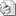 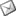 Sayı  : Gıda Birimi / 630Konu: E-Kapasite Raporu Bilgi SistemiBilindiği gibi kapasite raporları; 12 Eylül 2008 tarih ve 26995 sayılı Resmi Gazete de yayımlanan, “ Kapasite Raporları Yönetmeliği ” çerçevesinde yürütülmektedir.Söz konusu Yönetmelik ile kapasite raporlarının elektronik ortamda da düzenlenmesine olanak sağlanmıştır.Türkiye Esnaf ve Sanatkârlar Konfederasyonumuzca onaylanan kapasite raporlarının sayısında artış olması nedeniyle ve bilgi ve teknoloji çağının gereklerine uygun olarak işlem yapılabilmesi amacıyla bir çalışma başlatılmış ve  “ e-kapasite raporu bilgi sistemi programı” hazırlanmıştır.Bundan böyle, kapasite raporları posta ile ya da elden takip edilerek onaylanabileceği gibi, Oda ve Birliklerimiz Konfederasyonumuzdan alacakları kullanıcı adı ve şifre ile de işlemlerini “e-kapasite raporu bilgi sistemi ” üzerinden elektronik olarak gerçekleştirebileceklerdir.Oda olarak bu programdan yararlanabilinmesi için;1- İlk olarak www.tesk.org.tr adresindeki “ e-kapasite raporu bilgi sistemi” sayfasına girerek, şifre talep formunu doldurmanız ve bu talep formunu doldurduktan sonra 0.312.425 79 36 Nolu fax’a gönderilmesi gerekmektedir.2- Söz konusu form Konfederasyonumuza ulaştıktan sonra, Konfederasyon tarafından Odanıza şifre verilecektir.3- Şifre alma işlemini tamamlayan Odanız, e-kapasite raporu bilgi sistemini giriş yaparak sistemi kullanmaya başlayacaktır.Uygulamaya ilişkin tüm bilgiler, ayrıntılı olarak www.tesk.org.tr adresinde yer almakta olup, uygulama hakkında Birliğimizden bilgi alınabilir.Kapasite raporlarının tanzim ve onaylanması sırasında geçen sürenin fazla olduğuna, esnaf ve sanatkârlarımızın sırf bu nedenle işlerinde aksamalar meydana geldiğine inanan Birliğimiz; içinde bulunduğumuz bilgi işlem çağı gereği, odalarımız tarafından düzenlenen tüm kapasite raporlarının, bundan böyle “e-kapasite raporu bilgi sistemi ” üzerinden elektronik olarak gerçekleştirilmesinin, artık kaçınılmaz olduğuna inanmaktadır.Birliğimiz gerek bu düşünceden hareketle gerekse genelge hükümlerinin gereğinin yerine getirilmesi amacıyla, Konfederasyonumuza şifre talebinde bulunmuştur.Kapasite raporları ekte yer alan genelgede belirtildiği gibi, her ne kadar posta ile ya da elden takip edilerek onaylanabilecek ise de, kapasite raporu almak için mühendis ile birlikte odanıza müracaat eden üyelerinizin, odanızın e-kapasite raporu bilgi sistemine dâhil olması halinde, kapasite raporlarını odanızdan alabileceği ve bunun için de oda olarak Konfederasyonumuzdan şifre talebinde bulunmanız gerektiği belirtilmiştir.Bilgilerinizi ve gereğini rica ederiz.Özcan KILKIŞ                                                                                        Selahattin ARSLANGenel Sekreter                                                                                           Başkan Vekili  EKİ:  27 Sayılı Genelge ( 1 Sayfa )( http://www.tesk.org.tr/tr/mevzuat/09/09027.html )